 Информация для учеников 9-х классов:КУРСЫ  ПРЕДПРОФИЛЬНОЙ ПОДГОТОВКИ  1 курс 25 января и   1 февраля     2 курс  8 февраля и  15 февраля3 курс 22 февраля  и  1 марта25 января состоится первое занятие по предпрофильной подготовке! ПО ПРОХОЖДЕНИЮ КУРСОВ:Вся информация о курсах предпрофильной подготовки представлена в личном кабинете АИС у школьника в разделе Расписание.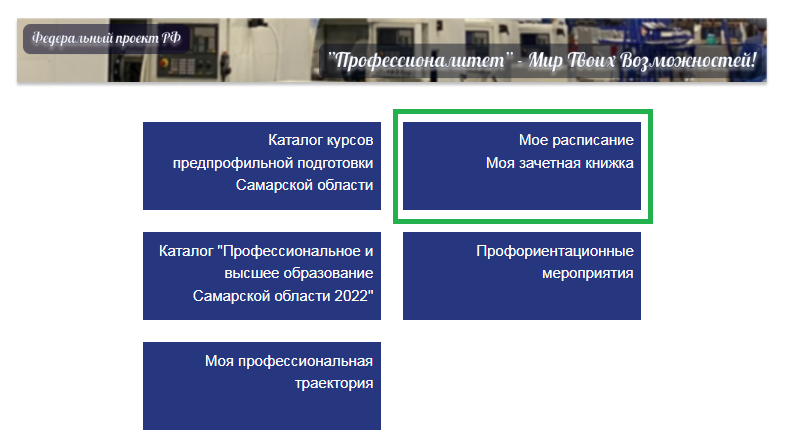 Просим проинформировать школьников и их родителей, что для подготовки и прохождения курсов:нужно заранее (за 1-2 дня) зайти в Расписание, скопировать ссылки или адрес проведения курсов и информацию о проезде, подготовить необходимые материалы для занятия (если указано);для посещения очных курсов школьник берет с собой документ, удостоверяющий личность;при входе на дистанционное занятие школьник указывает свои Фамилию, Имя и школу;школьники соблюдают правила поведения, уважительно относятся к преподавателям и друг к другу.